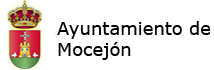 I CONCURSO DE RELATOS NAVIDEÑOS-2020FICHA DE AUTORNOMBRE Y APELLIDOS:FECHA DE NACIMIENTO:DIRECCIÓN: TELÉFONO:DNI:DIRECCIÓN DE CORREO ELECTRÓNICO:CATEGORÍA EN LA QUE PARTICIPA:TÍTULO DE LA OBRA:PSEUDÓNIMO:Los tratamientos que se van a realizar con los datos personales que nos faciliten propios o de terceros menores de edad, como padres, tutores o responsables de los mismos, tienen por finalidad la correcta prestación de nuestros servicios y son conformes con lo establecido en el Reglamento General de Protección de Datos 2016/679 UE, así como con la Ley Orgánica 3/2018,  de 5 de diciembre, de Protección de Datos Personales y garantía de los derechos digitales. El consentimiento expreso para el tratamiento de datos personales se otorga con la firma de esta solicitud. Sus datos o los datos que nos facilite del menor no serán cedidos en ningún caso a terceros.En cualquier momento puede ejercer su derecho a rectificación o cancelación de esta autorización por escrito ante el Ayuntamiento.